0831衛生組報告～修正版修正一：每日9：25前填報學生出缺席狀況（校內文件）。 			修正二：資源回收「紙類」增加包含「鋁箔包」。  （一）二級緊戒的每一天~師生篇（二）學生健康促進，下課教室淨空率達93%，25*0.93＝23.25（人）（三）新屋國小110學年度資源回收注意事項今年度因更換資源回收商，部分細節與往年不同，請導師留意。回收時間：（9/7（二）起每週一、二、四、五，老師已整理好的類別均回收）（一）一、三、五年級：第一節下課09：20～09：30（二）二、四、六年級：第三節下課11：10～11：20（考量人員分流分時，請儘量依該時段，但導師可依狀況調整）回收類別（加速學生回收，請依分類在教室整理好，回收時一個類別一桶或一箱）紙類：含廢紙、鋁箔包、紙杯（鮮奶盒）、紙盒、紙箱……。塑膠：含塑膠、保特瓶、牛奶瓶。鐵罐：可磁吸、質地較硬。鋁罐：不可磁吸、質地較軟。其他：電池、電器、鐵架、光碟片……等有價物。回收原則：淨：洗淨，清水沖洗。乾：晾乾，不殘留液體。扁：壓扁，縮小體積。今年回收希望以各班方便為原則，限制儘量減縮，但同時也考驗著學生的素質，希望麻煩老師協助督導，說明不清楚部分請洽衛生組，謝謝大家！時間老師學生開學前早上在家07:10～8:00 1.學生及教師進入班級前量完體溫及完成手部消毒。 2.進入教室後，保持室內空間良好通風及維持座位距離。 3.吃早餐請使用隔版。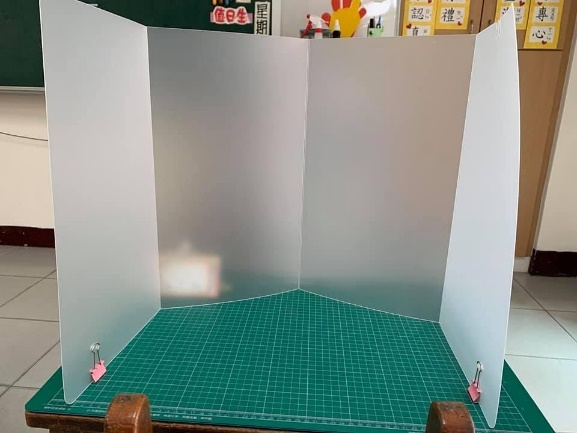  1.學生及教師進入班級前量完體溫及完成手部消毒。 2.進入教室後，保持室內空間良好通風及維持座位距離。 3.吃早餐請使用隔版。8:00～8：20早自習8：20～8：35督導掃地打掃、消毒環境8：35(上午消毒時間)針對學生經常接觸的物品，如鍵盤、滑鼠、麥克風、課桌椅、門把、公共區域的公共用品、廁所、洗手檯、電燈開關、教具、餐車、飲水機等，進行清潔及消毒作業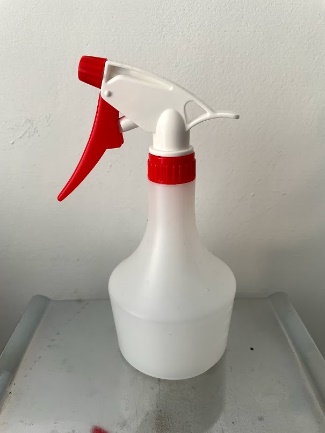 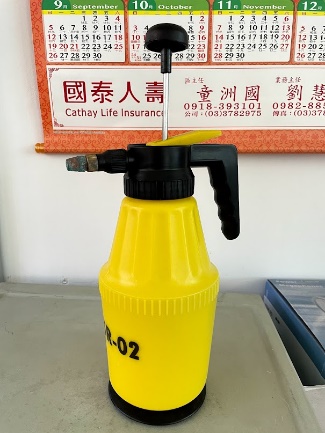 針對學生經常接觸的物品，如鍵盤、滑鼠、麥克風、課桌椅、門把、公共區域的公共用品、廁所、洗手檯、電燈開關、教具、餐車、飲水機等，進行清潔及消毒作業進教室前每節上課，要求學生洗完手才進教室。洗手槽肥皂建議先當成備用，鼓勵學生使用洗手乳或洗手慕斯，補充液可至學務領取。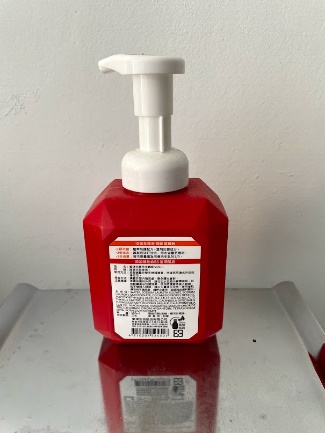 每節上課，要求學生洗完手才進教室。洗手槽肥皂建議先當成備用，鼓勵學生使用洗手乳或洗手慕斯，補充液可至學務領取。8：40開始上課1.學校課程及活動落實社交距離，採「固定座位」、「固定成員」方式實施，並落實課堂點名。2.為落實全程佩戴口罩，進行體育課程時，請授課老師評估運動強度並留意學生身體狀況，適時調整課程內容。3.音樂課程之歌唱或吹奏樂器等教學活動，若無法佩戴口罩進行之課程，授課教師須調整課程目標、教學內容與評量方式。4.實驗課程或實習實作課程，應採固定分組，學生練習時使用之設備、器材，應避免共用；如有輪替使用設備、器材之需要，輪替前應先澈底消毒。5.科任教室下課應進行全班消毒，以利下一班學生使用。1.學校課程及活動落實社交距離，採「固定座位」、「固定成員」方式實施，並落實課堂點名。2.為落實全程佩戴口罩，進行體育課程時，請授課老師評估運動強度並留意學生身體狀況，適時調整課程內容。3.音樂課程之歌唱或吹奏樂器等教學活動，若無法佩戴口罩進行之課程，授課教師須調整課程目標、教學內容與評量方式。4.實驗課程或實習實作課程，應採固定分組，學生練習時使用之設備、器材，應避免共用；如有輪替使用設備、器材之需要，輪替前應先澈底消毒。5.科任教室下課應進行全班消毒，以利下一班學生使用。每節下課時間配合視力保健計畫，下課教室淨空（93％淨空率）。配合視力保健計畫，下課教室淨空（93％淨空率）。12：00師生用餐期間禁交談，應維持用餐環境通風良好，並一律使用防疫「隔板」。各班打飯人員固定先行量體溫，如身體不適立即更換人員，提供手套、口罩、頭套，配膳過程禁交談。12：25 潔牙目前建議餐後使用隔板及「雙漱口杯」在教室內進行潔牙，避免飛沫傳染。潔牙完畢落實桌面、隔板清潔及消毒。目前建議餐後使用隔板及「雙漱口杯」在教室內進行潔牙，避免飛沫傳染。潔牙完畢落實桌面、隔板清潔及消毒。12：30～1.師生量體溫並登記於紀錄表內。2.導師完成班級檢核表（A.A.C……）1.師生量體溫並登記於紀錄表內。2.導師完成班級檢核表（A.A.C……）放學活動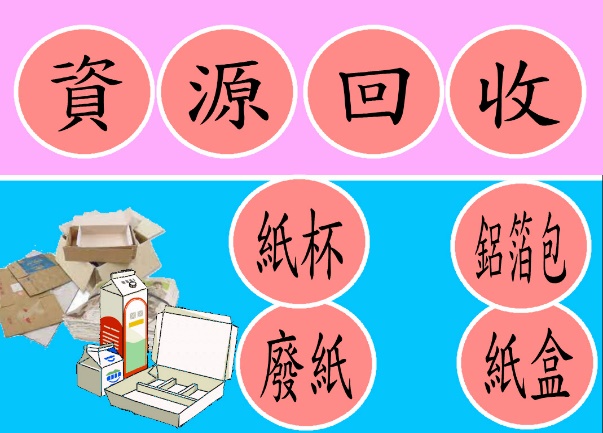 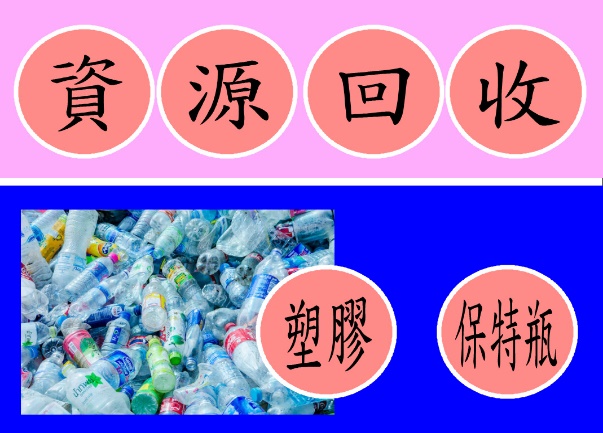 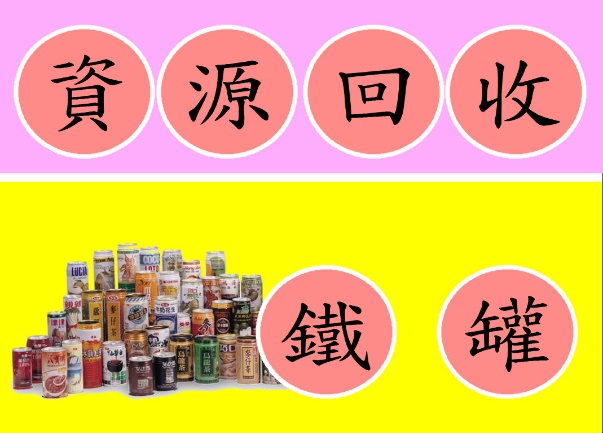 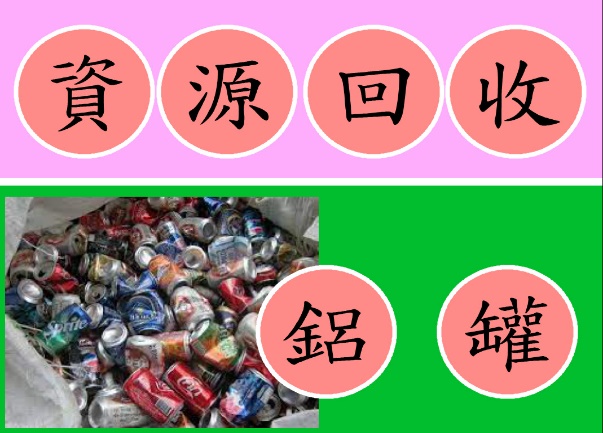 